城乡居民养老保险参保登记申报材料身份证复印件河南省城乡居民社会养老保险参保登记表工作流程：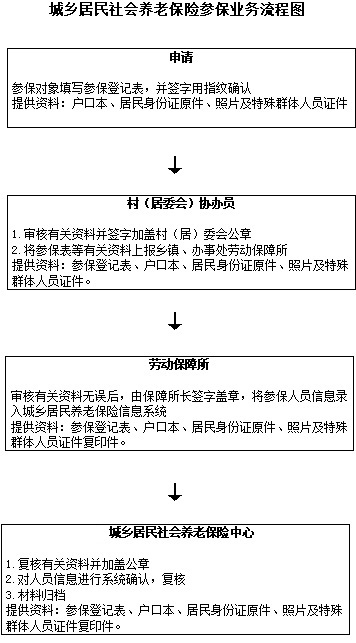 